                                    ROMÂNIA          MINISTERUL  AFACERILOR INTERNE                                                                                      NESECRET                                                                                              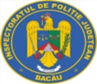  INSPECTORATUL GENERAL AL POLIȚIEI ROMÂNE                                                                    Nr. 786518    INSPECTORATUL DE POLIŢIE JUDEȚEAN BACĂU                                                                      din 15.02.2024                      COMISIA DE EXAMEN                                                                                                          Ex.unicA P R O BAFIȘARE LA SEDIUL UNITĂȚIIȘI POSTARE PE PORTALUL HUBÎ. ȘEFUL INSPECTORATULUIComisar-șef de polițieCIOBOTICI SILVIUT A B E Lprivind rezultatul obţinut la proba interviu structurat pe subiecte profesionaleîn cadrul examenului organizat de Inspectoratul de Poliție Județean Bacău, de candidatul înscrispentru ocuparea postului de conducere vacant de șef birou – Biroul Control InternData probei: 15.02.2024PREŞEDINTEMEMBRINr.Crt.GRADUL NUMELE ȘI PRENUMELE CANDIDATULUICOD UNIC ATRIBUIT CANDIDATULUINOTA LA PROBA INTERVIUOBS.1.ANONIMIZAT8014098,48ADMIS